Тема урока: Диалог культур.Дата: 9а –16.12.2016Тип урока: комбинированный.Формы работы учащихся: парная, индивидуальная.Средства обучения: компьютер, мультимедийный проектор, экран, раздаточный материалЦель:Создать условия для формирования у обучающихся ценностей культуры мира, толерантности и прав человека,сформировать представление о необходимости взаимовлияния культур современного мира; о роли человеческого фактора в развитии человечества; Задачи:Образовательная - изучить и раскрыть понятие  «диалог культур мира», научить оперировать понятийным аппаратом в конкретной ситуации.Развивающая - обогащать и развивать словарный запас, развивать умения и навыки логического мышления и критического мышления, развивать умения и навыки анализа и систематизации обществоведческого материала, умения анализа ситуаций.Воспитательная -  вовлечь учащихся в активную познавательную деятельность, воспитывать  толерантность, уважение и признание разной национальной и религиозной принадлежности.Этапы урока: Организационный этап.Этап проверки выполнения домашнего задания.Подготовка учащихся к работе на основном этапе урока.Этап усвоения новых знаний и способов действия.Этап закрепления новых знаний и способов действий изученного:Этап контроля и самоконтроля знаний:Этап подведения итогов, Рефлексия.Ход урока:Список использованной литературы:Методика преподавания обществоведения в школе: учеб. для студ. под. высш. учеб. заведений / Под ред. Л.Н. Боголюбова. - М.: Гуханкт. изд. центр ВЛАДОС, 2002. - 304 с.Гирина, В. Н. Обществоведение в 9 классе : учебно–методическое пособие для учителей учреждений общего среднего образования с белорусским и русским языками обучения / В. Н. Гирина, Е. И. Снопкова, Е. И. Шалашкевич. – Минск : Адукацыя і выхаванне, 2011. – 202 с. ПРИЛОЖЕНИЕ 1Тест «Культура»Задание: выбери 1 правильный ответ из четырех возможных:1.Духовная жизнь  - это А. сфера деятельности человека направленная на удовлетворении  потребностей человека путем производства материальных благ;В. сфера деятельности, которая охватывает богатство  человеческих чувств и достижений разума, объединяет как усвоение накопленных духовных ценностей, так и творческое создание новых;С. сфера деятельности человека, которая охватывает богатство политических идей  и создания новых идей;Д. сфера деятельности, направленная на получение новых идей мира и создание  шедевров.2.  Все виды преобразовательной деятельности человека, а также ее результаты:А. культура;В. политика;С. социум;Д. экономика.3. Процесс приобщения  к культуре, познанию мира, ценностям человеческого общества:А. наука;В. искусство;С. Образование;Д. этика.4. Нравственный императив Канта звучит так:А. не делай зла другому;В. Платон мне друг, но истина дороже;С. скажи кто твой друг и я скажу кто ты;Д. поступай так, чтобы твоя свобода могла сосуществовать со свободой другого человека.5. Какое суждение является верным:А. искусство отличается от других форм духовной жизни тем, что оно образно воспринимает мир;В. искусство всегда решает фундаментальные проблемы человечества1) верно12) верно 23) верно оба4) неверны оба.6. Создание единого культурного пространства. Это функция культуры:А. коммуникативная;В. социальная;С. приспособленческая;Д. созидательная.7. Первоначальное значение термина  культура:А. возделывание почвы;В. изменение почвы;С. посев в почву;Д. почва.ПРИЛОЖЕНИЕ 2Легенда о Вавилонской башнеСуществует библейская легенда о Вавилонской башне. Давным - давно все люди на земле были одним народом и говорили на одном языке. Возгордившись они стали строить вавилонскую башню,  по которой надеялись попасть на небо и достигнуть Бога. За это Бог разгневался на них и разделил языки. Люди  больше не могли договориться друг с другом и строительство башни прекратилось.   Непонимание между ними привело к войнам и раздорам.  И вместо одного народа на земле появилось много народов. Каждый из них создал свое государство и свою культуру. Но войны и раздоры не прекращались. Как вы думаете, каким образом это остановит? Определите, пожалуйста, тему урока.ПРИЛОЖЕНИЕ 3Мини – рассказ «Мировое дерево культуры»Представьте себе огромное дерево со всеми его ветками и веточками, которые переплетаются между собой и теряются из виду. Древо культуры выглядит еще сложнее, потому что его ветви постоянно растут, меняются, соединяются и расходятся. История прошлого – это история культуры. Мы сейчас тоже творим свою собственную культуру. Они связаны между собой.  В мире, окружающем нас происходит постоянный диалог культур. Особенно это видно на примере взаимопроникновения и взаимообогащения национальных  культур.Сейчас на Земле практически не осталось  изолированных культурных общностей. Идет процесс интернационализации культуры, то есть создание единого культурного пространства.Форм культур много, я назову несколько, которые определяют все: народная, массовая, элитарная, субкультура.Задание: Определите плюсы и минусы процесса интернационализации культуры. Приведите два примера из личного опыта.ПРИЛОЖЕНИЕ 4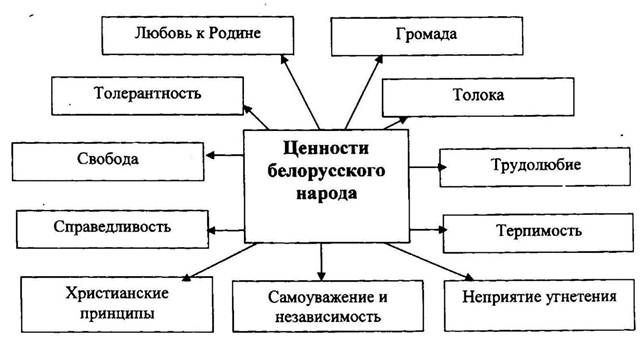 ПРИЛОЖЕНИЕ 5Текст «Интернационализация культуры»В мировом развитии культуры выделяются две тенденции: 1 – интернационализация, т.е. добровольное сотрудничество разных рас и наций на основе взаимовлияния  и обогащения культур. Объективной основой процесса является развитие производительной силы и труда. Развитие глобальных проблем и усиление культурного обмена.2 – дифференциация, которая выражается в стремлении наций  к культурному самоопределению. Эти процессы идут параллельно друг к другу. Ломка национальных перегородок, создание единой мировой культуры основанной на синтезе  всех культур и их диалоге. Дифференциация культур сопровождает сохранение уникальности культуры каждого отдельного народа, что в свою очередь приводит к возникновению национализма, шовинизма. Чтобы избежать данного процесса конфронтации между культурами, нациями необходимо вести прямой диалог культур, сохраняя уникальность национальной культуры и при этом выстраивая единую мировую культуру, на основе их диалога. Задание:Какие две тенденции называет автор?Каковы объективные причины называет автор интернационализации культур?Приведите конкретные примеры интернационализации культур с учетом обществоведческих знаний.ПРИЛОЖЕНИЕ 6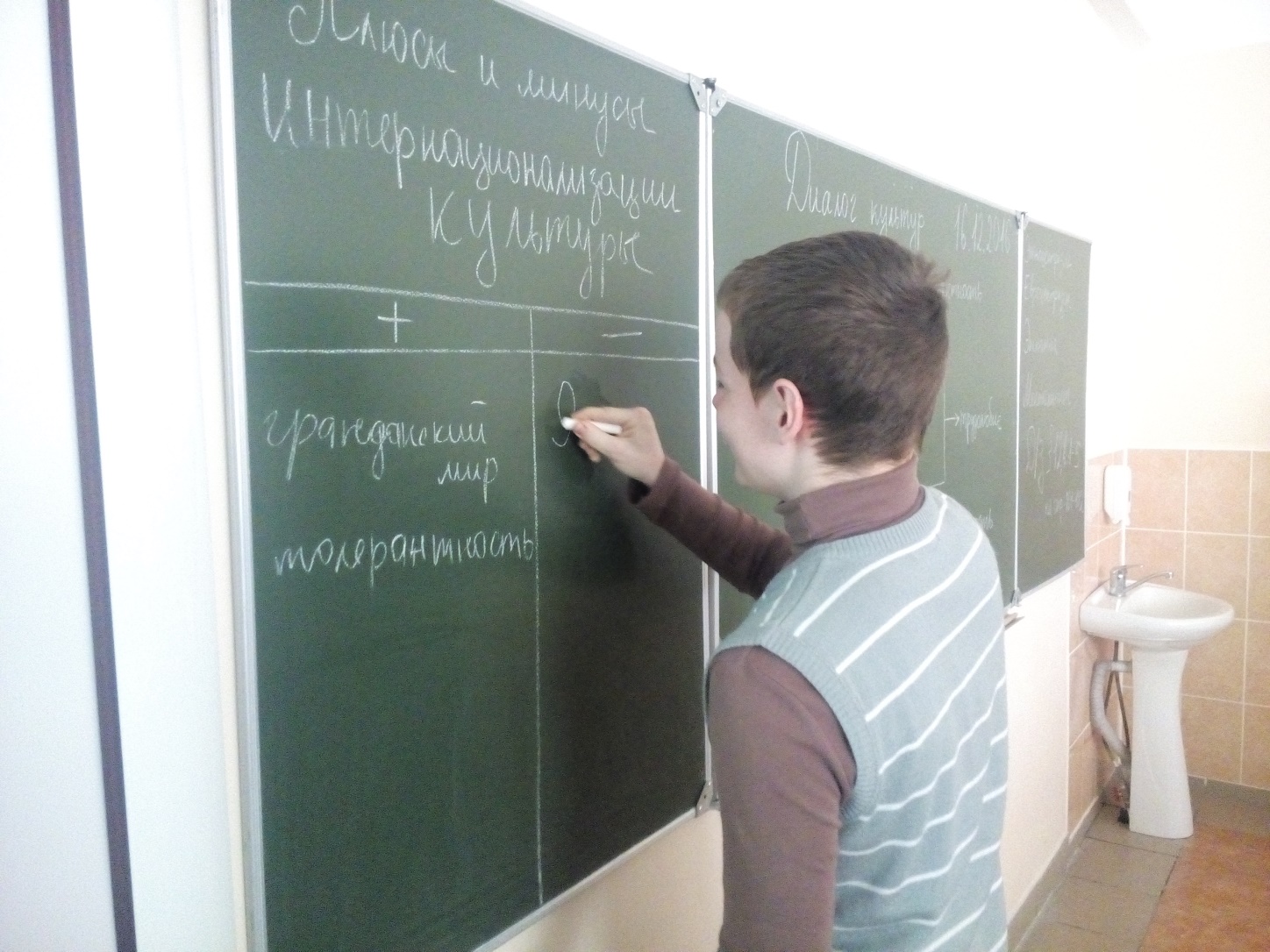 Учащийся 9 «А» класса Губский Алексей выделяет самостоятельно и при помощи класса положительные и отрицательные стороны интернационализации культурыПРИЛОЖЕНИЕ 7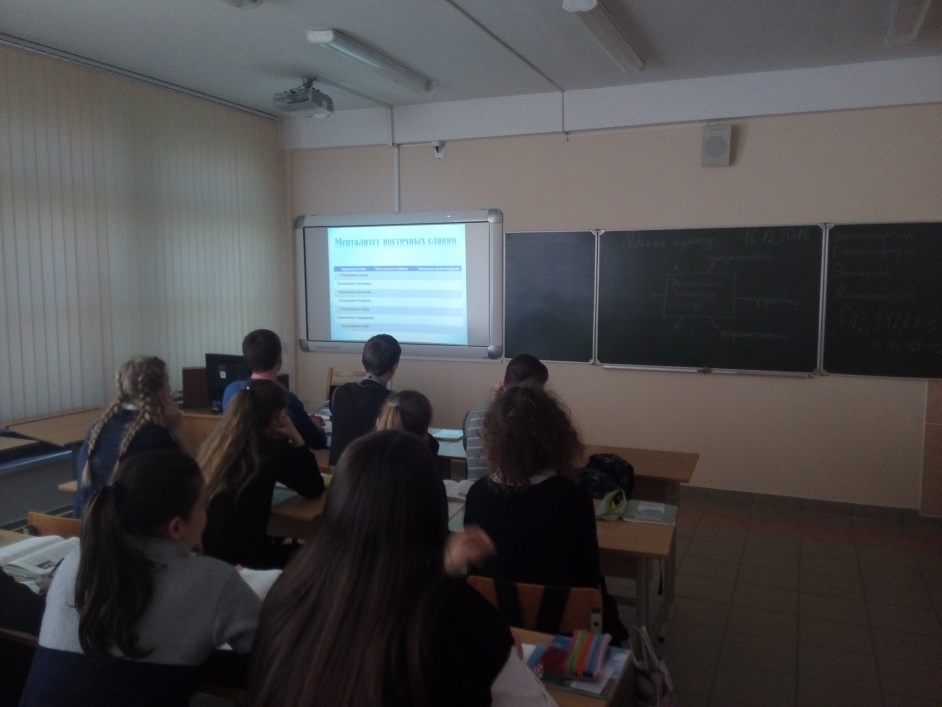 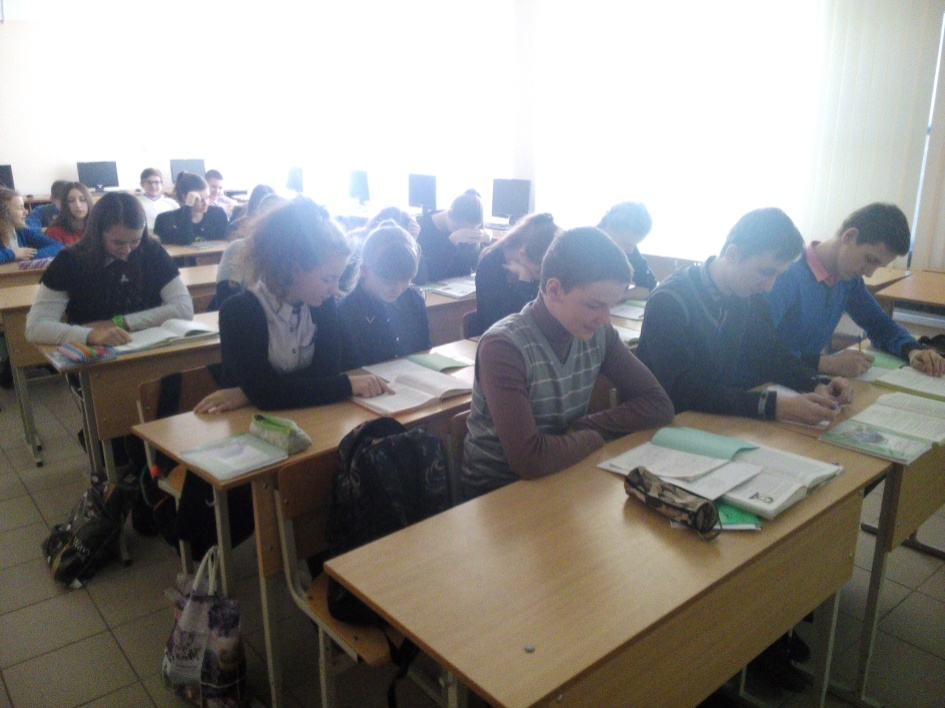 9 «А» класс выполняет задание по сравнению восточнославянского и западноевропейского менталитета при помощи учебного пособия и мультимедийной установки.ПРИЛОЖЕНИЕ 8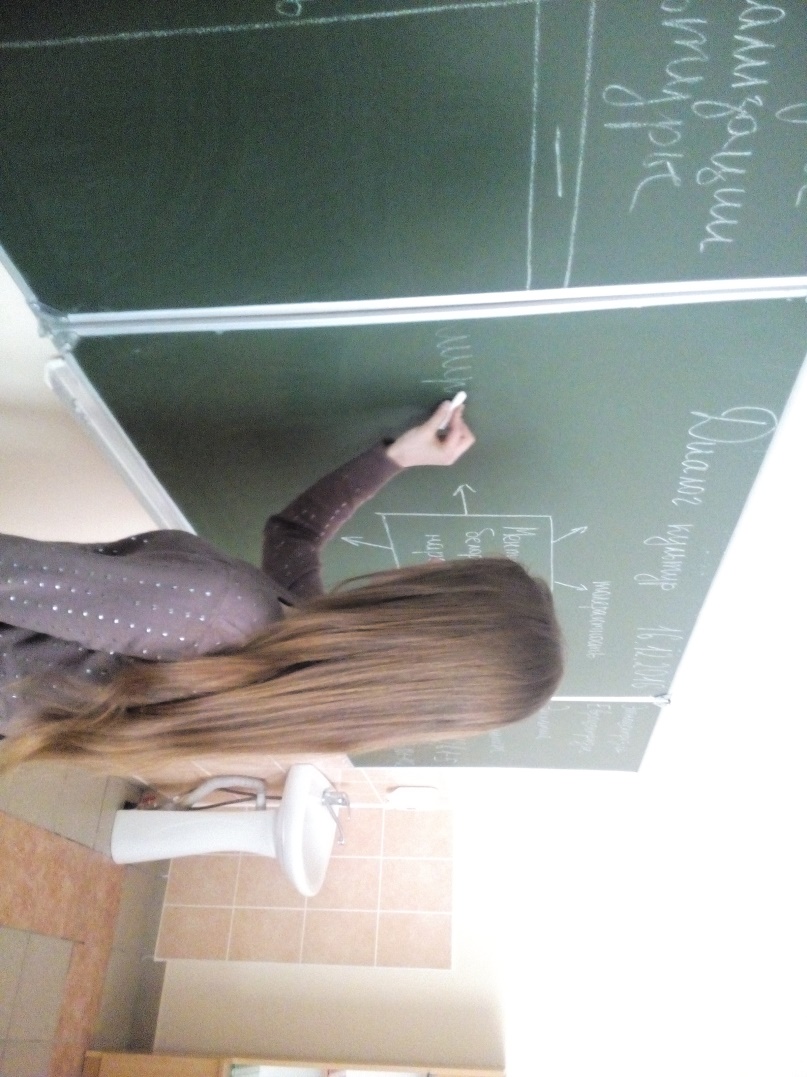 Учащаяся 9 «А» Морозова Анастасия выполняет работу со схемой «Менталитет белорусов» у доски№Этап уроказанятия и целикаждого из нихЦель этапаДеятельность учителяДеятельностьученикаПланируемый результат1234561.Организационный этап.(1 минута)1.приветствие;2.организация внимания школьников.Приветствует учащихся и  проверяет  их готовность  к уроку.Организуют порядок на рабочем месте,готовятся к работе.Доброжелательный настрой учителя и учащихся, организация внимания.2.Этап проверки выполнения домашнего задания.(7 минут)1.выявить пробелы в знаниях и способах деятельности учащихся;2.определить причины их возникновения.1.Определяет задание: решение тестов (Приложение №1)2.Организует работу в парах: взаимопроверка, используя презентацию (Приложение №2 – презентация).1. Решает тест2. Работа в паре:-проверка   выполнение работы, используя ответы на слайде №2 (Приложение №2 – презентация)Активная учебная деятельность.3.Подготовка учащихся к работе на основном этапе урока.(2 минуты)обеспечить мотивацию учения школьников, принятие ими целей урокаФормулирование темы и целей урока вместе с учащимися:- Рассказывает притчу «Легенда о Вавилонской башне»(Приложение №3)- Ставит проблемные вопросы:- Как вы думаете, каким образом это он остановит? Определите, пожалуйста, тему урока.Какие задачи нашего урока?- Уточняет тему и задачи урока.1. Учащиеся отвечают на поставленный вопрос, определяют тему урока, задачи урока с помощью учителя  (сверяют с темой урока – слайд №3)Осознанность темы урокаФизкультминуткаФизкультминуткаФизкультминуткаФизкультминуткаФизкультминуткаФизкультминутка4.Этап усвоения новых знаний и способов действия.(15 минут)1.обеспечить изучение  и раскрытия  понятия  «диалог культур», «менталитет», выделение особенностей восточнославянского и белорусского менталитета;2.актуализация субъектного опыта учащихся (личностных смыслов, опорных знаний и способов действий, ценностных отношений);1.Проводит:- игру терминов, предлагает учащимся понятия, они должны из его составляющих создать определение данного понятия «диалог культур» (слайд №4);2.Мини - рассказ (Приложение № 4), определяет задание: определите положительные и отрицательные стороны процесса интернационализации культуры. Демонстрирует слайд №6.Приведите два примера из личного опыта.3. Определяет задание самостоятельной работы по тексту учебника: (слайд № 7)4.Работа со схемойПриложение № 51.Составляют понятие «диалог культур» в тетрадях, используя слайд №4, рассказывают составленное понятие. Сверяют правильность его (слайд №5).2.Готовят ответы на задание, отвечают.3. Самостоятельная работа учащихся: - работа  с текстом учебника «Обществоведение» 9 класс, стр. 96-98, заполняют таблицу в тетрадях: «Особенности восточнославянской культуры»;-  делают вывод: что объединяет формы культур? 4.Выделить основные черты белорусского менталитетаПравильность первичного восприятия, познавательная активность учащихся.5Этап закрепления новых знаний и способов действий изученного.( 7 минут)1.обеспечить закрепление в памяти учащихся знаний и способов действий, которые им необходимы для самостоятельной работы по новому материалу;2.обеспечить в ходе закрепления повышения уровня осмысления изученного материала, глубины его понимания.1. Определяет задания  учащимся:-  составить предложение с понятием диалог культур мира.- привести по 2 примера взаимовлияния культур (слайд № 8)1. Работа в парах:- Учащиеся составляют в тетрадях предложения, рассказывают и определяют правильность составления предложения.-  составляют примеры, объясняют.Применение полученных знаний на практике.6Этап контроля и самоконтролязнаний.( 5 минуты)выявление качества и усвоения учащимися знаний и способов действий, обеспечить развитие школьников способности к оценочным действиям.1.Предлагает учащимся: - работа с текстом (задание из сборника для подготовки к ЦТ 2016 г. – приложение № 6) - 1. Работа с текстом (Приложение №6) 2. Устные ответы учащихся.Определение уровня усвоения учебного материала, коррекция знаний7.Этап информации о домашнем задании.( 3 минут)обеспечить понимание учащихся цели, содержания и способов выполнения домашнего задания.Определяет трехуровневое задание: учебник «Обществоведение» 9 класс М.И., - базовый уровень:§ 12, стр. 101, вопросы 1-3;- повышенный уровень –§ 12, стр. 101-102 – вопросы 1-5.Записывают в дневникСамооценка, ситуация успеха.8.Этап подведения итогов, рефлексия.(5 минут)1.дать качественную оценку работы класса и отдельных учащихся. 2.инициировать и интенсифицировать рефлексию учащихся по поводу своего психолого- эмоционального состояния, мотивации своей деятельности.1. Подводит итоги урока.2. Мобилизация учащихся на рефлексию:составить синквейн (слайд № 9)Выставляют отметки в дневники.2. Составляют синквейн.Осознанный выбор, принятие содержания и успешность выполнения домашнего задания.